Colegio San Manuel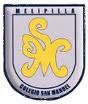 Asignatura: C Naturales		Profesor: Claudio Zavala OvalleCurso: 4º básico                                   GUIA Nº3 APOYO AL HOGAR                                      CIENCIAS NATURALESNOMBRE: ______________________________________________FECHA: _________________Unidad I : ¿Qué efectos tienen las fuerzas?(Física)Desarrollar las actividades propuestas de las páginas 158-161 (fuerzas de nuestro entorno), en el caso de la actividad experimental (160-161) PUEDES APOYARTE EN UN ADULTO PARA MANIPULAR LOS MATERIALES. Responder las preguntas que se plantean (puedes usar el texto o el cuaderno, lo que sea más cómodo para ti) Leer y responder las actividades propuestas de la página 164: Cinturón de seguridad (Ciencia,  Tecnología y Sociedad), luego responder las actividades sobre Curiosidades: el animal más fuerte del mundo y por último de la página 165 Ciencia en chile: científica chilena (KomalDadlani). (efectos de lasfuerzas de nuestro entorno).Definir los siguientes conceptos: fuerza, newton (N) dirección, sentido y magnitud (Representación de las fuerzas, paginas 166-168. Señalar que en el caso de newton (N) se hace referencia a la unidad de medida, y no al científico Isaac Newton).Desarrollar las actividades propuestas de las páginas 166-167 (Representación de las fuerzas).OBJETIVOS DE APRENDIZAJE: Describir la distribución del agua en la tierra. Caracterizar el agua de los océanos y lagos. Investigar los efectos de la actividad humana en las fuentes hídricasHABILIDADES: desarrollar las técnicas de búsqueda desde fuentes bibliográficas. Conectar la ciencia con otras áreas del conocimiento.Aplicar las habilidades de pensamiento científico (HPC) en situaciones de la vida cotidianaINDICACIONES GENERALES: Desarrollar actividades solicitadas en el cuaderno de estudio o texto (cuando sea pertinente). Pintar con mínimo 3 colores las imágenes que deba realizar. RESUMIR la información desde fuentes bibliográficas fidedignas de internet o textos. Para esta actividad será necesario el TEXTO DE ESTUDIO (LIBRO CIENCIAS NATURALES) INDICACIONES GENERALES: Desarrollar actividades solicitadas en el cuaderno de estudio o texto (cuando sea pertinente). Pintar con mínimo 3 colores las imágenes que deba realizar. RESUMIR la información desde fuentes bibliográficas fidedignas de internet o textos. Para esta actividad será necesario el TEXTO DE ESTUDIO (LIBRO CIENCIAS NATURALES) 